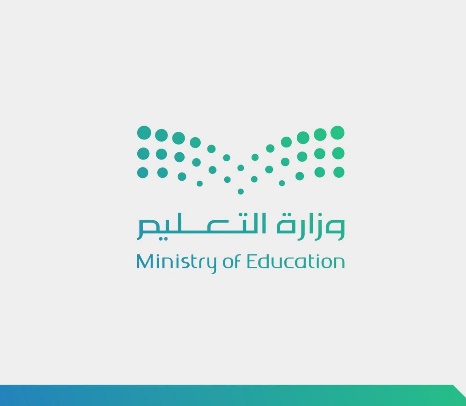 الإدارة العــامــة للـتـعــلــيــم بـمنطقـــة مــكـة الـمـكـرمـةمكتب التعليم بـ.............مدرسة:........................       إلى مدير نظام فارس                                                حفظه الله                 من مدير مدرسة       الموضوع: بشأن تسليم صلاحيات للمدير الجديد       السلام عليكم و رحمة الله وبركاته ,,,  و بعد  ...      نرفع لكم تسليم صلاحيات للمدير الجديد.                   الختم                                                          مدير مدرسة/الاسم التوقيع       إلى مدير نظام فارس                                                حفظه الله                 من مدير مدرسة        الموضوع : بشأن تفعيل صلاحيات مدير في نظام فارس         السلام عليكم و رحمة الله وبركاته,,,  و بعد  ...       نرفع لكم طلب تفعيل صلاحيات للمدير في نظام فارس وفق البيان الأتي :        بيانات مدير المدرسة                     الختم                                                                               مدير مدرسة/الاسم: التوقيع:يرسل الطلب إلى الايميل  Mg_aafa-faris@makkahedu.gov.saقبل الرفع بطلب حذف الاجازة المعلقة يجب اولا محاولة حذفها من خلال صلاحيات الموظف بنظام فارس .إلى مدير نظام فارس                                                حفظه الله 	                     من مدير مدرسة        الموضوع : بشأن طلب تغيير الإدارة الفعلية       السلام عليكم و رحمة الله وبركاته,,,  و بعد  ...       نرفع لكم طلب تغيير الإدارة الفعلية للموظف المذكور بياناته أدناه  .      بيانات مدير المدرسة              الختم                                                                               مدير مدرسة/الاسم: التوقيع:       إلى مدير نظام فارس                                                حفظه الله                 من مدير مدرسة        الموضوع : بشأن طلب حذف إجازة معلقة         السلام عليكم و رحمة الله وبركاته,,,  و بعد  ...       نرفع لكم طلب حذف إجازة معلقة (   نوعها /                     )  بتاريخ         /      /       144هـ   .      بيانات مدير المدرسة         الختم                                                                               مدير مدرسة/الاسم: التوقيع: يرسل الطلب إلى الايميل  Mg_aafa-faris@makkahedu.gov.saقبل الرفع بطلب حذف الاجازة المعلقة يجب اولا محاولة حذفها من خلال صلاحيات الموظف بنظام فارس .       إلى مدير نظام فارس                                                حفظه الله                 من مدير مدرسة       الموضوع : بشأن طلب تغيير رقم جوال        السلام عليكم و رحمة الله وبركاته,,,  و بعد  ...       نرفع لكم طلب تغيير رقم جوال للموظف المذكور بياناته أدناه  .      بيانات مدير المدرسة              الختم                                                                               مدير مدرسة/الاسم: التوقيع:       إلى مدير نظام فارس                                                حفظه الله                 من مدير مدرسة        الموضوع : طلب ربط و إسناد       السلام عليكم و رحمة الله وبركاته,,,  و بعد  ...       نرفع لكم طلب إضافة موظفين جدد (      نقل        تكليف        ندب ) لحساب مديرهم بنظام فارس  .      بيانات مدير المدرسة                       الختم                                                                               مدير مدرسة/الاسم: التوقيع:بيانات صاحب الصلاحيةبيانات صاحب الصلاحيةبيانات صاحب الصلاحيةبيانات صاحب الصلاحيةبيانات صاحب الصلاحيةبيانات صاحب الصلاحيةبيانات صاحب الصلاحيةبيانات صاحب الصلاحيةبيانات صاحب الصلاحيةبيانات صاحب الصلاحيةبيانات صاحب الصلاحيةبيانات صاحب الصلاحيةمعلم مكلف كمديروكيل مكلف كمديروكيل مكلف كمديروكيل مكلف كمديروكيل مكلف كمديروكيل مكلف كمديروكيل مكلف كمديروكيل مكلف كمديروكيل مكلف كمديروكيل مكلف كمديروكيل مكلف كمديرمدير مكلفرقم الجوالالسجل المدنيالسجل المدنيالسجل المدنيالسجل المدنيالسجل المدنيالسجل المدنيالسجل المدنيالسجل المدنيالسجل المدنيالسجل المدنيالاسم الرباعيأخرىإعارةاستقالةإجازةإيفادإنهاء تكليفنقل كمعلمنقل كمديرتقاعدالسببالسبببيانات صاحب الصلاحية الجديدبيانات صاحب الصلاحية الجديدبيانات صاحب الصلاحية الجديدبيانات صاحب الصلاحية الجديدبيانات صاحب الصلاحية الجديدبيانات صاحب الصلاحية الجديدبيانات صاحب الصلاحية الجديدبيانات صاحب الصلاحية الجديدبيانات صاحب الصلاحية الجديدبيانات صاحب الصلاحية الجديدبيانات صاحب الصلاحية الجديدبيانات صاحب الصلاحية الجديدبيانات صاحب الصلاحية الجديدمعلم مكلف كمديرو كيل سابقاً مكلف كمديرو كيل سابقاً مكلف كمديرو كيل سابقاً مكلف كمديرو كيل سابقاً مكلف كمديرو كيل سابقاً مكلف كمديروكيل مكلف حديثاً كمديروكيل مكلف حديثاً كمديروكيل مكلف حديثاً كمديروكيل مكلف حديثاً كمديروكيل مكلف حديثاً كمديرمدير سابق مكلفمدير مكلف حديثاًرقم الجوالالسجل المدنيالسجل المدنيالسجل المدنيالسجل المدنيالسجل المدنيالسجل المدنيالسجل المدنيالسجل المدنيالسجل المدنيالسجل المدنيالاسم الرباعيالاسم الرباعي                 /          /      144هـ                 /          /      144هـ                 /          /      144هـ                 /          /      144هـ                 /          /      144هـ                 /          /      144هـبداية تاريخ التكليفبداية تاريخ التكليفبداية تاريخ التكليفبداية تاريخ التكليفبداية تاريخ التكليفبداية تاريخ التكليفبداية تاريخ التكليفمكتب التعليم مكتب التعليم مكتب التعليم مكتب التعليم مكتب التعليم مكتب التعليم مكتب التعليم مكتب التعليم مكتب التعليم مكتب التعليم مكتب التعليم المكتب المختص بمتابعة المدرسةالمكتب المختص بمتابعة المدرسةالسجل المدنيالسجل المدنيالسجل المدنيالسجل المدنيالسجل المدنيالسجل المدنيالسجل المدنيالسجل المدنيالسجل المدنيالسجل المدنياسم المدير السابقالسجل المدنيالسجل المدنيالسجل المدنيالسجل المدنيالسجل المدنيالسجل المدنيالسجل المدنيالسجل المدنيالسجل المدنيالسجل المدنياسم المديرملاحظة هامة الرجاء إرفاق المستندات الرسمية للمدير ( صورة من خطاب النقل – خطاب التكليف )أو نظام فارس يرسل النموذج إلى البريد الالكتروني تواصل نظام فارس Mg_aafa-faris@makkahedu.gov.sa ملاحظة هامة الرجاء إرفاق المستندات الرسمية للمدير ( صورة من خطاب النقل – خطاب التكليف )أو نظام فارس يرسل النموذج إلى البريد الالكتروني تواصل نظام فارس Mg_aafa-faris@makkahedu.gov.sa ملاحظة هامة الرجاء إرفاق المستندات الرسمية للمدير ( صورة من خطاب النقل – خطاب التكليف )أو نظام فارس يرسل النموذج إلى البريد الالكتروني تواصل نظام فارس Mg_aafa-faris@makkahedu.gov.sa ملاحظة هامة الرجاء إرفاق المستندات الرسمية للمدير ( صورة من خطاب النقل – خطاب التكليف )أو نظام فارس يرسل النموذج إلى البريد الالكتروني تواصل نظام فارس Mg_aafa-faris@makkahedu.gov.sa ملاحظة هامة الرجاء إرفاق المستندات الرسمية للمدير ( صورة من خطاب النقل – خطاب التكليف )أو نظام فارس يرسل النموذج إلى البريد الالكتروني تواصل نظام فارس Mg_aafa-faris@makkahedu.gov.sa ملاحظة هامة الرجاء إرفاق المستندات الرسمية للمدير ( صورة من خطاب النقل – خطاب التكليف )أو نظام فارس يرسل النموذج إلى البريد الالكتروني تواصل نظام فارس Mg_aafa-faris@makkahedu.gov.sa ملاحظة هامة الرجاء إرفاق المستندات الرسمية للمدير ( صورة من خطاب النقل – خطاب التكليف )أو نظام فارس يرسل النموذج إلى البريد الالكتروني تواصل نظام فارس Mg_aafa-faris@makkahedu.gov.sa ملاحظة هامة الرجاء إرفاق المستندات الرسمية للمدير ( صورة من خطاب النقل – خطاب التكليف )أو نظام فارس يرسل النموذج إلى البريد الالكتروني تواصل نظام فارس Mg_aafa-faris@makkahedu.gov.sa ملاحظة هامة الرجاء إرفاق المستندات الرسمية للمدير ( صورة من خطاب النقل – خطاب التكليف )أو نظام فارس يرسل النموذج إلى البريد الالكتروني تواصل نظام فارس Mg_aafa-faris@makkahedu.gov.sa ملاحظة هامة الرجاء إرفاق المستندات الرسمية للمدير ( صورة من خطاب النقل – خطاب التكليف )أو نظام فارس يرسل النموذج إلى البريد الالكتروني تواصل نظام فارس Mg_aafa-faris@makkahedu.gov.sa ملاحظة هامة الرجاء إرفاق المستندات الرسمية للمدير ( صورة من خطاب النقل – خطاب التكليف )أو نظام فارس يرسل النموذج إلى البريد الالكتروني تواصل نظام فارس Mg_aafa-faris@makkahedu.gov.sa ملاحظة هامة الرجاء إرفاق المستندات الرسمية للمدير ( صورة من خطاب النقل – خطاب التكليف )أو نظام فارس يرسل النموذج إلى البريد الالكتروني تواصل نظام فارس Mg_aafa-faris@makkahedu.gov.sa ملاحظة هامة الرجاء إرفاق المستندات الرسمية للمدير ( صورة من خطاب النقل – خطاب التكليف )أو نظام فارس يرسل النموذج إلى البريد الالكتروني تواصل نظام فارس Mg_aafa-faris@makkahedu.gov.sa ملاحظة هامة الرجاء إرفاق المستندات الرسمية للمدير ( صورة من خطاب النقل – خطاب التكليف )أو نظام فارس يرسل النموذج إلى البريد الالكتروني تواصل نظام فارس Mg_aafa-faris@makkahedu.gov.sa ملاحظة هامة الرجاء إرفاق المستندات الرسمية للمدير ( صورة من خطاب النقل – خطاب التكليف )أو نظام فارس يرسل النموذج إلى البريد الالكتروني تواصل نظام فارس Mg_aafa-faris@makkahedu.gov.sa ملاحظة هامة الرجاء إرفاق المستندات الرسمية للمدير ( صورة من خطاب النقل – خطاب التكليف )أو نظام فارس يرسل النموذج إلى البريد الالكتروني تواصل نظام فارس Mg_aafa-faris@makkahedu.gov.sa ملاحظة هامة الرجاء إرفاق المستندات الرسمية للمدير ( صورة من خطاب النقل – خطاب التكليف )أو نظام فارس يرسل النموذج إلى البريد الالكتروني تواصل نظام فارس Mg_aafa-faris@makkahedu.gov.sa ملاحظة هامة الرجاء إرفاق المستندات الرسمية للمدير ( صورة من خطاب النقل – خطاب التكليف )أو نظام فارس يرسل النموذج إلى البريد الالكتروني تواصل نظام فارس Mg_aafa-faris@makkahedu.gov.sa ملاحظة هامة الرجاء إرفاق المستندات الرسمية للمدير ( صورة من خطاب النقل – خطاب التكليف )أو نظام فارس يرسل النموذج إلى البريد الالكتروني تواصل نظام فارس Mg_aafa-faris@makkahedu.gov.sa ملاحظة هامة الرجاء إرفاق المستندات الرسمية للمدير ( صورة من خطاب النقل – خطاب التكليف )أو نظام فارس يرسل النموذج إلى البريد الالكتروني تواصل نظام فارس Mg_aafa-faris@makkahedu.gov.sa ملاحظة هامة الرجاء إرفاق المستندات الرسمية للمدير ( صورة من خطاب النقل – خطاب التكليف )أو نظام فارس يرسل النموذج إلى البريد الالكتروني تواصل نظام فارس Mg_aafa-faris@makkahedu.gov.sa ملاحظة هامة الرجاء إرفاق المستندات الرسمية للمدير ( صورة من خطاب النقل – خطاب التكليف )أو نظام فارس يرسل النموذج إلى البريد الالكتروني تواصل نظام فارس Mg_aafa-faris@makkahedu.gov.sa اسم المدير       /          /      144هـتاريخ الإرسالالتوقيعالإدارة الحالية السجل المدنيالسجل المدنيالسجل المدنيالسجل المدنيالسجل المدنيالسجل المدنيالسجل المدنيالسجل المدنيالسجل المدنيالسجل المدنيالاسم الرباعيالسجل المدنيالسجل المدنيالسجل المدنيالسجل المدنيالسجل المدنيالسجل المدنيالسجل المدنيالسجل المدنيالسجل المدنيالسجل المدنياسم المديررقم الجوال المسمى الوظيفي السجل المدنيالسجل المدنيالسجل المدنيالسجل المدنيالسجل المدنيالسجل المدنيالسجل المدنيالسجل المدنيالسجل المدنيالسجل المدنيالاسم الرباعيالسجل المدنيالسجل المدنيالسجل المدنيالسجل المدنيالسجل المدنيالسجل المدنيالسجل المدنيالسجل المدنيالسجل المدنيالسجل المدنياسم المديررقم الجوال الجديدرقم الجوال القديمالسجل المدنيالسجل المدنيالسجل المدنيالسجل المدنيالسجل المدنيالسجل المدنيالسجل المدنيالسجل المدنيالسجل المدنيالسجل المدنيالاسم الرباعيالسجل المدنيالسجل المدنيالسجل المدنيالسجل المدنيالسجل المدنيالسجل المدنيالسجل المدنيالسجل المدنيالسجل المدنيالسجل المدنياسم المديرالسجل المدنيالسجل المدنيالسجل المدنيالسجل المدنيالسجل المدنيالسجل المدنيالسجل المدنيالسجل المدنيالسجل المدنيالسجل المدنيالاسم الرباعيالسجل المدنيالسجل المدنيالسجل المدنيالسجل المدنيالسجل المدنيالسجل المدنيالسجل المدنيالسجل المدنيالسجل المدنيالسجل المدنياسم المدير